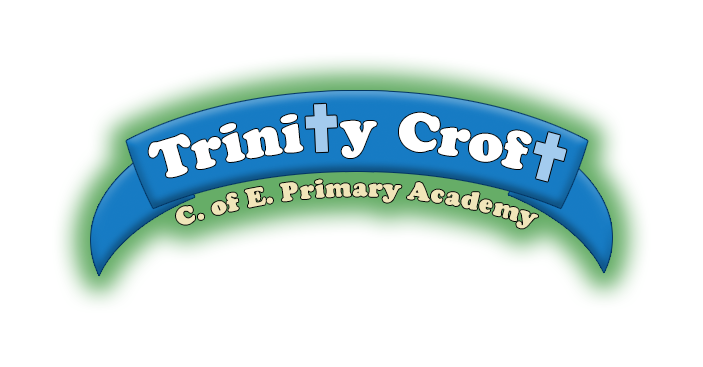 Person Specification  - EYFS Class Teacher (FS2)Person Specification  - EYFS Class Teacher (FS2)Person Specification  - EYFS Class Teacher (FS2)Qualities, skills and experienceEssential/DesirablePrevious teaching experience in EYFS, either in the past or as part of a training programme.DesirableKnowledge and understanding of the monitoring, assessment, recording and reporting of pupils’ progress within the relevant Key Stage.EssentialA commitment to inclusive practice and pedagogyEssentialKnowledge and understanding of effective teaching and learning styles and how they can be used to promote, develop and support learning that is creative, memorable and fun.EssentialBe able to deploy teaching assistants effectively to ensure high quality teaching and learning, providing support and training where necessary.EssentialTraining and experience of delivering phonics through the school’s chosen programme.DesirableExperience of working with children with Special Needs in a classroom situation.EssentialWell developed communication skills.Essential High standard of written and spoken EnglishEssentialThe ability to work well as part of a team.EssentialSelf-motivation.EssentialThe ability to use own initiative.EssentialA lively personality/ good sense of humour.EssentialEvidence of participation in developmental training.DesirableA commitment to further personal / professional development.EssentialEvidence of a variety of out of school interestsDesirable